СОВЕТ  ДЕПУТАТОВСЕЛЬСКОГО  ПОСЕЛЕНИЯ  ДУРОВСКИЙ  СЕЛЬСОВЕТ Добринского муниципального района Липецкой области29-я сессия V-го созываРЕШЕНИЕ18.10.2017 г.                                     с. Дурово                                           № 94-рсО Положении «О  порядке определения размера платы за увеличение площади земельных участков, находящихся в частной собственности, в результате перераспределения таких земельных участков и земельных участков, находящихся в муниципальной собственности сельского поселения Дуровский сельсовет Добринского муниципального района»Руководствуясь п.2 ст.39.4 Земельного кодекса Российской Федерации, Законом Липецкой области от 26.02.2015 №385-ОЗ «О порядке определения цены земельных участков, находящихся в собственности Липецкой области, и земельных участков, государственная собственность на которые не разграничена на территории Липецкой области, при продаже без проведения торгов», Уставом сельского поселения Дуровский сельсовет, учитывая решение постоянной комиссии по вопросам агропромышленного комплекса, земельных отношений и экологии, Совет депутатов сельского поселения Дуровский сельсоветР Е Ш И Л:1.Принять Положение «О  порядке определения размера платы за увеличение площади земельных участков, находящихся в частной собственности, в результате перераспределения таких земельных участков и земельных участков, находящихся в муниципальной собственности сельского поселения Дуровский сельсовет Добринского муниципального района» (прилагается)2. Направить указанный нормативный правовой акт главе сельского поселения для подписания и официального обнародования.3. Настоящее решение вступает в силу со дня его официального обнародования.Председатель Совета депутатовсельского поселенияДуровский  сельсовет                                                      		 С.В. ХодяковПринято                                                                                         решением Совета депутатовсельского поселенияДуровский сельсовет                                                                                         от 18.10.2017г. № 94-рсПоложение «О  порядке определения размера платы за увеличение площади земельных участков, находящихся в частной собственности, в результате перераспределения таких земельных участков и земельных участков, находящихся в собственности сельского поселения Дуровский сельсовет Добринского муниципального района»1. Положение устанавливает порядок определения размера платы за увеличение площади земельных участков, находящихся в частной собственности, в результате перераспределения таких земельных участков и земельных участков, находящихся в муниципальной собственности сельского поселения Дуровский сельсовет Добринского муниципального района, (далее - размер платы).2. Размер платы рассчитывается органами местного самоуправления, осуществляющими распоряжение земельными  участками, находящимися в муниципальной собственности сельского поселения Дуровский сельсовет Добринского муниципального района.3. Размер платы определяется как 15 процентов кадастровой стоимости земельного участка, находящегося в муниципальной собственности сельского поселения Дуровский сельсовет Добринского муниципального района, рассчитанной пропорционально площади части такого земельного участка, подлежащей передаче в частную собственность в результате его перераспределения с земельными участками, находящимися в частной собственности.           4.Настоящий нормативный правовой акт вступает в силу со дня официального обнародования. Глава сельского поселенияДуровский сельсовет                                           		С.В.Ходяков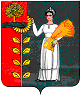 